Obair bhaile rang a trí 02/11/2020A chairde, tá mé ar bís an rang álainn seo a mhúineadh! Beidh litriú, léitheoireacht agus táblaí le déanamh sa bhaile le do pháiste Dé Luain, Dé Máirt, Dé Céadaoin agus Déardaoin. I am very excited to be teaching this lovely class! The children will have reading, spelling and tables home work four days a week, Monday-Thursday. LéitheoireachtMy read at home agus Léigh sa bhaile:One page, four days a week, starting this week on page 33 in both books. Please ask the children to reading aloud, clearly and with appropriate punctuation and expression. Spend some time discussing the questions on each page that are based on the text. I will discuss the questions based on the previous nights reading homework with the class each morning.  LitriúLitriú Gaeilge: (Seachtain 9 Bunlitriú)Bád     bán    bás    balla     bean      bris     bán       barra    banaltra     béal    Béarla    bris     bricfeasta     brioscaLitriú Béarla: (Spellbound)Bunch    lunch   munch   crunch   punch    fork    Cork    stork    working    busy    future    July    ruler    funeral    uncle    once    honey    month    Monday    wonderfulBeidh scrúdú litriú gach Aoine. There will be a spelling test every Friday. Táblaí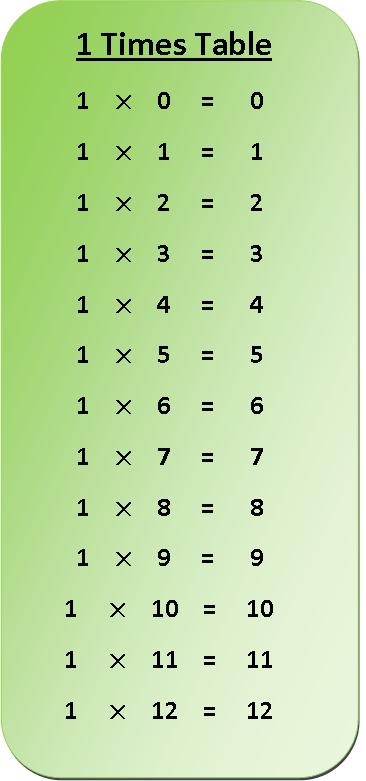 